Советы родителям, заинтересованнымв успешной сдаче экзаменов своими детьми. Окажите ребенку поддержку независимо от того, какое количество баллов он получит на тестировании. Внушайте ребенку мысль, что количество баллов не является совершенным  измерением  его возможностей. В процессе подготовки к экзаменам подбадривайте ребенка, хвалите его за то, что они делают хорошо. Повышайте его уверенность в себе, так как  чем  больше  ребенок боится неудачи, тем более вероятности допущения ошибок. Наблюдайте за самочувствием ребенка, ведь только Вы сможете вовремя заметить и предотвратить ухудшение  состояние  ребенка, связанное с переутомлением. Обеспечьте дома удобное место для занятий, проследите, чтобы никто из домашних не мешал. Обратите внимание на питание ребенка: во время интенсивного умственного напряжения ему необходима питательная и разнообразная пища и сбалансированный  комплекс  витаминов.  Такие  продукты,  как рыба, творог, орехи, курага, шоколад, мед, бананы  и  т.д.  стимулируют работу головного мозга. Помогите ребенку распределить темы подготовки по дням. Убедитесь, что ребенок ознакомился и усвоил методику подготовки к экзаменам. Помните: зазубривание всего фактического материала малоэффективно, достаточно просмотреть ключевые моменты и уловить смысл и логику материала. Очень полезно делать краткие схематические выписки и таблицы, упорядочивая изучаемый материал по плану. На практике покажите ему, как это делается. Основные  формулы  и определения можно выписать на листочках и повесить над письменным столом, над кроватью, на кухне и т.д. Контролируйте режим подготовки ребенка для профилактики перегрузок, объясните ему, что он обязательно должен чередовать занятия с отдыхом. Приобретите сборники тестовых заданий, рекомендованных учителями. Большое значение имеет тренаж ребенка именно по тестированию, ведь эта форма отличается от привычных ему письменных и устных экзаменов. Во время тренировки по тестовым заданиям приучайте ребенка ориентироваться во времени и уметь его распределять. Тогда у ребенка будет навык умения концентрироваться  на  протяжении  всего тестирования, что придаст ему спокойствие и снимет излишнюю тревожность. Если ребенок не носит часов, обязательно дайте ему часы на экзамен.Посоветуйте детям во время тренировки по тестовым заданиям обратить внимание на следующее:   пробежать глазами весь тест, чтобы увидеть, какого типа  задания  в нем содержатся, это поможет настроиться на работу;   внимательно прочитать вопрос до конца и понять его смысл (характерная ошибка во время тестирования - не дочитав до конца, по первым словам уже предполагают ответ и торопятся его вписать);   если вопрос вызывает трудности, пропусти его и отметь, чтобы потом к нему вернуться. Перед экзаменами  постарайтесь  снизить  волнение  ребенка, поскольку оно может отрицательно сказаться на результате тестирования. Ребенку всегда передается тревога родителей, и если взрослые в ответственный момент могут справиться со своими эмоциями, то ребенок в силу возрастных особенностей может эмоционально "сорваться". Накануне экзамена обеспечьте ребенку полноценный  отдых,  он должен отдохнуть и как следует выспаться.Практика показывает: переедание непосредственно перед экзаменом тормозит умственную деятельность.самое главное - это снизить напряжение и тревожность ребенка и обеспечить  подходящие  условия  для  занятий,  ведь  успешная сдача экзаменов во многом зависит от настроя и отношения родителей!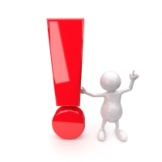            СОВЕТЫ РОДИТЕЛЯМ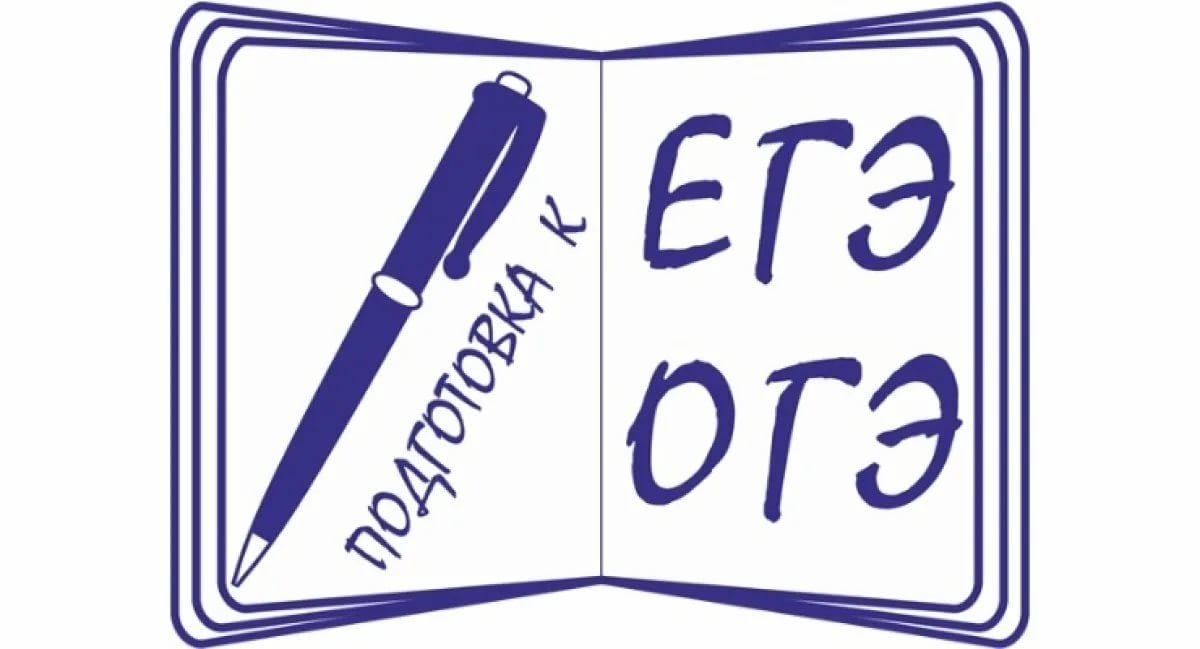 Владикавказ-2023г.